Аналитическая справка о проведении образовательного интенсива по дополнительной общеразвивающей программе «Курс юного переговорщика»В период с 31.10.2022 г. по 03.11.2022 г. состоялось обучение волонтёров ШСП и детей группы риска и СОП по адаптированной дополнительной интерактивной общеразвивающей программе «Курс юного переговорщика», уровень «Новичок». Целью интенсива являлось овладение умениями и приобретение первоначальных навыков разрешения спорных и конфликтных ситуаций с использованием техник и инструментов медиации.Были поставлены следующие задачи:Обучающие:– сформировать целостное представление о природе конфликтов, научиться систематизировать и анализировать причины их возникновения;– сформировать умения разрешать конфликтные ситуации применяя техники и инструменты медиации;– сформировать навыки социокультурной компетенции.Развивающие:– развивать психологическую готовность и умение ориентироваться в особенностях конфликтных процессов в современных условиях;– развивать способность понимать и регулировать собственное эмоциональное состояние;– развивать способность к аналитическому мышлению, навыки работы в группе сверстников.Воспитательные:– воспитание социально ценных отношений и переживаний в сообществе;– сплочение коллектива;– развитие самооценки ребенка;– развитие позиции активной ответственности.Программа курса включала в себя обучение по темам:Во время обучения были применены методы тренинга, игры, мозгового штурма, лекции. К сожалению, не все освоили программу курса полностью. Это можно объяснить тем, что уровень «Новичок» предполагает первую ступень обучения волонтёров-новичков, не все ребята были смотивированы и не прошли первичное ознакомление с деятельностью ШСП в своих ОО, поэтому не имели представления о программе интенсива, соответственно не определили для себя, есть ли интерес к данной теме.Тем не менее, ознакомительное обучение прошли 19 человек, 15 из них закончили курс полностью, изучив не только основы восстановительной медиации, но и этапы работы с конфликтными случаями. Особый интерес у ребят вызвали темы «Эмоции и чувства» (необходимо отметить низкий уровень эмоционального интеллекта у детей) и «Техники активного слушания». Дети отметили, что важно говорить чаще о чувствах и эмоциях как своих, так и других людей, эмоциональном восприятии разных ситуаций и их последствиях, также отметили дефицит заинтересованности в общении собеседников и редкие случаи, когда тебя действительно слушают и воспринимают, о чем ты говоришь.Все участники, продолжившие обучение после 1 дня интенсива были вовлечены в обучение, «Курс юного переговорщика» получил положительную оценку как от детей, так и руководителей ШСП (Приложение 1).Решения и предложения:Включить волонтеров-новичков в чат созданный для коммуникации с участниками Курса юного переговорщика для дальнейшей работы с волонтерами ШСП и формирования городского детского и юношеского объединения волонтёров МСП.В 2023 г. организовать курсы, предусматривающие практическую отработку навыков ведущего программ примирения.Привлекать в качестве лекторов руководителей ШСП с реальными случаями из практики.Составить методические рекомендации для руководителей ШСП по сопровождению волонтеров-новичков, участников образовательного интенсива «Курс юного переговорщика».Методические рекомендации презентовать и обсудить на очередном заседании ГМФ руководителей ШСП.Приложение 1Отзывы участников «Курса юного переговорщика» и руководителей ШСП.«Я останусь в ШСП» - отзыв 15 участников интенсива.Кынкурогова А.С.: «Ребенок воодушевлен, не думала, что будет такой результат. Отлично влилась в коллектив ШСП и уже активно участвует во всех мероприятиях! Спасибо, Анастасия Сергеевна, за курсы и активизацию ребят.»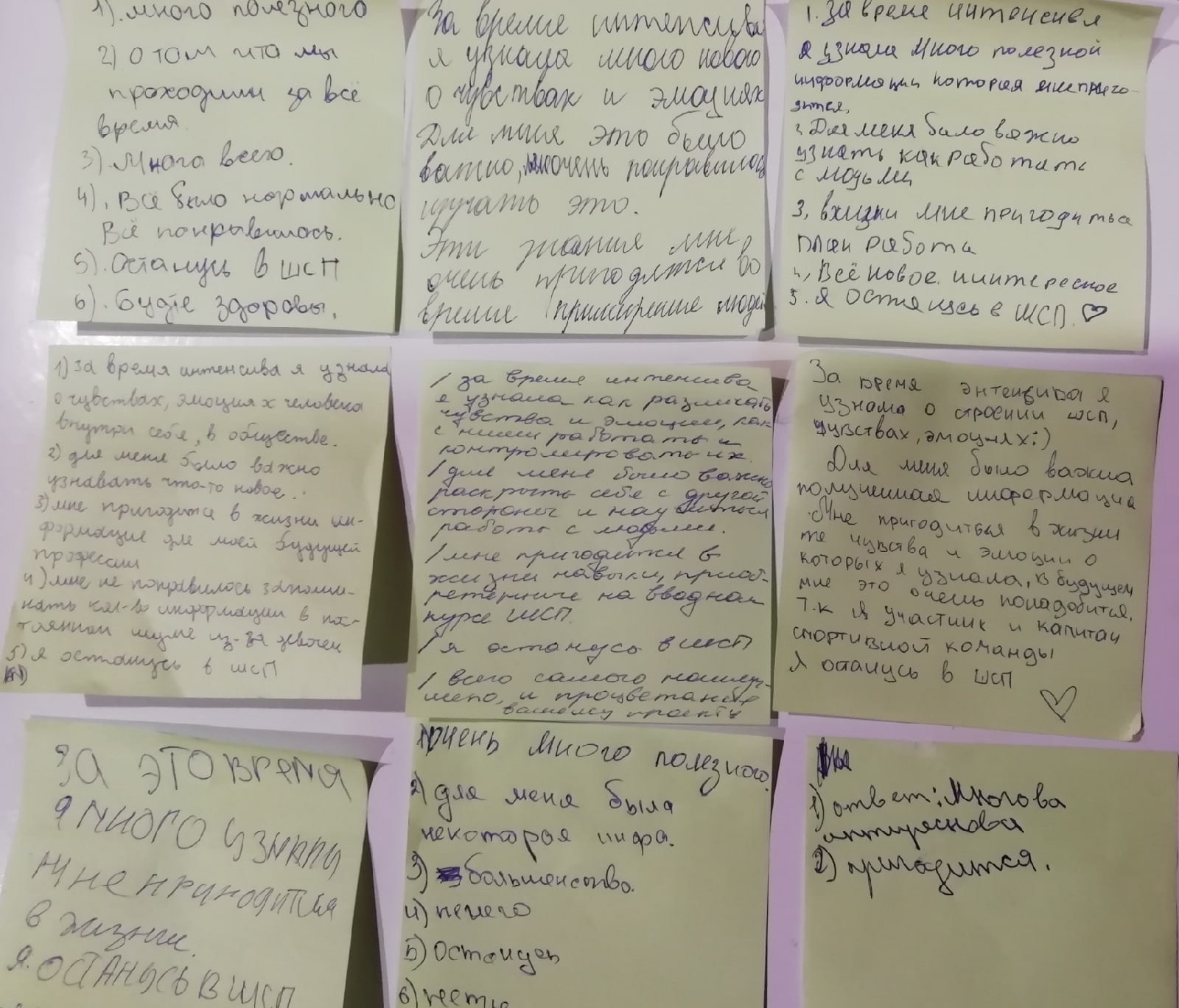 датамероприятиеместоответственный31 октября2022 г. 13.00-14.30 ч.15.00-17.00Информационно-образовательный интенсив «Курс юного переговорщика»Модуль 1 «Правила и способы успешной коммуникации»Модуль 2 «Эмоции и чувства»МАУ ДПО «ЦНМО»Шепшина А.С.Малахова К.В.31 октября2022 г. 13.00-14.30 ч.15.00-17.00Участие в проекте «Осенняя АКТИВизациЯ». Просмотр фильма «Чучело».Социальный кинозалШиринкин А. А.01 ноября 2021г.12.30-16.00 ч.Информационно-образовательный интенсив «Курс юного переговорщика»Модуль 3 «Конфликт и медиация»МАУ ДПО «ЦНМО»Шепшина А.С.Малахова К.В.01 ноября 2021г.12.30-16.00 ч.Участие в проекте «Осенняя АКТИВизациЯ». Интерактивная лекция «Травля»МАУ ДПО «ЦНМО»Шепшина А.С.02 ноября 12.30-16.00 ч.Информационно-образовательный интенсив «Курс юного переговорщика»Модуль 4. «Восстановительный и медиативный подходы»МАУ ДПО «ЦНМО»Шепшина А.С.Малахова К.В.02 ноября 12.30-16.00 ч.Интерактив «Участники травли, последствия для всех»МАУ ДПО «ЦНМО»Шепшина А.С.03 ноября12.30-16.00 ч.Информационно-образовательный интенсив «Курс юного переговорщика»Модуль 5.«Круг сообществ». Заключительный круг.МАУ ДПО «ЦНМО»Шепшина А.С.Малахова К.В.03 ноября12.30-16.00 ч.Мастер-классы АУ «Лысьвенский театр драмы им. А.А. Савина»Плесовских О.С.